                              Republika e Kosovës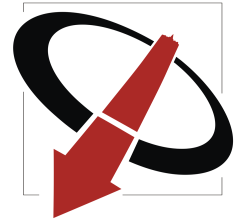 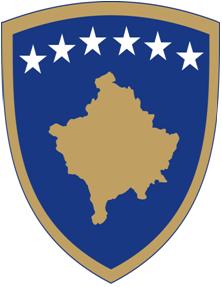 Republika Kosova - Republic of KosovoAGJENCIA KUNDËR KORRUPSIONITAGENCIJA  PROTIV KORRUPCIJE ANTI – CORRUPTION AGENCYRAPORTDEKLARIMI I DHURATAVE TË PRANUARA NGA INSTITUCIONET PËR VITIN 2021PRISHTINË, Maj  2022Katalogu i dhuratave Bazuar në Ligjin nr. 04/L-050 si dhe Ligjin Nr. 04/L-228, Institucionet publike duhet t’i emërojnë zyrtarët përgjegjës për mbajtjen e regjistrit të dhuratave. Të gjitha dhuratat e pranuara dhe vlera e tyre përkatëse, si dhe emrat e personave që kanë dhënë dhuratën, duhet të regjistrohen në regjistrin e dhuratave nga personi zyrtar që përcaktohet nga Agjencia dhe që mbahen nga institucioni, në të cilin personi zyrtar ushtron detyrën. Kopjet e katalogëve duhet t’i dërgojnë në AKK jo më vonë se më 31 mars të vitit në vijim.Dorëzimi i katalogut të dhurataveAgjencia kundër Korrupsionit, gjatë muajit mars të vitit 2022 ka pranuar njoftimin nga 158 institucione, të cilat kanë deklaruar se kanë pranuar dhurata 16 nga këto institucione, ndërsa 142 kanë deklaruar se nuk kanë pranuar dhurata gjatë vitit paraprak.Institucionet të cilat kanë dorëzuar kopjet e katalogut të dhuratave gjatë këtij viti për vitin paraprak janë: Zyra e Presidentes, Kuvendi i Kosovës, Zyra e Kryeministrit, Ministria e Financave, Punës dhe Transfereve, Ministria e Drejtësisë, Universiteti i Prizrenit, Agjencia Shtetërore e Arkivit, Ministria e Ekonomisë, Ministria e Punëve të Jashtme dhe Diasporës, Ministria e Industrisë, Ndërmarrësi dhe Tregtisë, Fondi i Kursimeve Pensionale, Komisioni Qendror i Zgjedhjeve, Gjykata Kushtetuese e Kosovës, Zyra Kombëtar e Auditimit, Komuna e Gjakovës, Posta e Kosovës.Të dhënat e specifikuara lidhur me katalogët e dhuratave sipas institucioneve që i kanë dorëzuar kopjet e katalogut në AKK, janë të paraqitura në tabelën në vijim:Nr.InstitucioniProtokollareRastitNumri i përgjithshëm  Zyra e Presidentes14216Kuvendi i Kosovës729Zyra e Kryeministrit445498Ministria e Financave, Punës dhe Transfereve134Ministria e Drejtësisë617Universiteti i Prizrenit527Agjencia Shtetërore e Arkivit101Ministria e Ekonomisë415Ministria e Punëve të Jashtme dhe Diasporës24226Ministria e Industrisë, Ndërmarrësi dhe Tregtisë   123Fondi i Kursimeve Pensionale101Komisioni Qendror i Zgjedhjeve101Gjykata Kushtetuese e Kosovës202Zyra Kombëtar e Auditimit202Komuna e Gjakovës011Posta e Kosovës134Gjithsej11473187